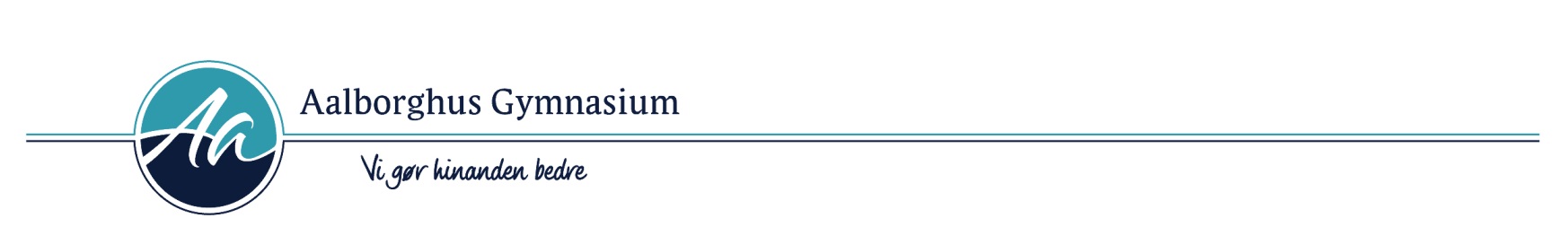 3g Studieretningsprojekt
Afleveres senest: torsdag den 7. april 2022 kl. 15.00.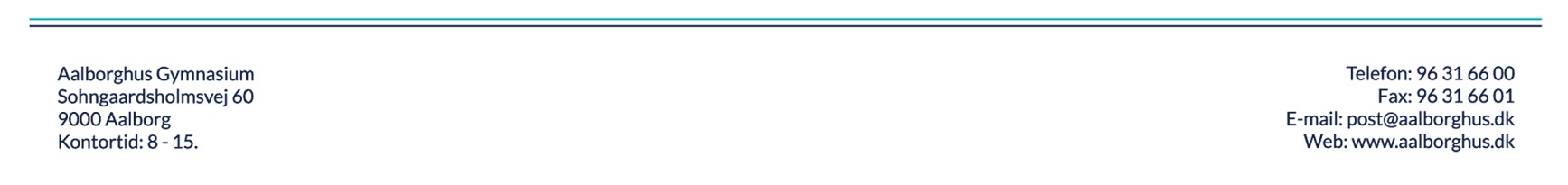 Elev id: 3y Elev: Elev id: 3y Elev: Fag: 	Vejleder:Biologi AJørn M. ClausenEmail: cl@aalborghus.dkPsykologi CEmail: @aalborghus.dkEmne: SpiseforstyrrelserOpgaveformulering:Redegør for relevant psykologisk og biologisk teori i forhold til sygdommen anoreksi. Kom herunder ind på kroppens behov for energigivende næringsstoffer, optagelsen og kroppens styring heraf og forklar på den baggrund, hvilke fysiologiske ændringer, der sker, hvis kroppen ikke tilføres det nødvendige. Inddrag statistisk materiale med henblik på fx omfang, alders- og kønsfordeling og sæt det i relation til tendenser i det senmoderne samfund.Undersøg selvvalgt psykologisk casemateriale med fokus på årsager til anoreksi, identitetsdannelse for spiseforstyrrede samt betydningen af de sociale medier. Inddrag bilag 1.Diskuter forskellige typer af behandlingsmuligheder i forbindelse med anoreksi, og vurder hvorfor nogle patienter helbredes, mens andre dør som følge af sygdommen. Inddrag bilag 2.Bilag 1: https://dsr.dk/sygeplejersken/arkiv/sy-nr-2008-18/anoreksi-mellem-sygdom-og-identitet Bilag 2: https://www.lmsos.dk/om-lms/lmsnyt/spiseforstyrrelser-recovery-hvorfor-bliver-nogen-raske 